40	Asian Cultural Documentation Center(Centers and Academies)Asian Cultural Documentation Center(Centers and Academies)Asian Cultural Documentation Center(Centers and Academies)Asian Cultural Documentation Center(Centers and Academies)Asian Cultural Documentation Center(Centers and Academies)Logo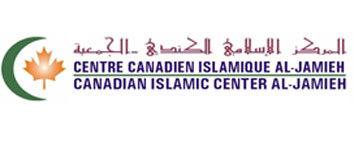 NameNameCanadian Islamic Center Al-JamiehCanadian Islamic Center Al-JamiehHeadHead--------------------------------TypeTypeNon-Governmental Non-Governmental Year of EstablishmentYear of Establishment--------------------------------Publications--------------------------------------------------------------------------------------------Activities1 – Holding daily prayers (Fridays and the two Eids) in the mosque which accommodates one thousand worshipers 
2- Provides lessons to learn the Koran, religious worship, fikh and Sunna after al Maghreb prayers on Saturday, Sunday, Monday and Tuesday of every week
3- Teaching worship, fikh and Sunna for the women on Wednesday of each week from 11:00 am to 1:00pm
4- Saturday school for children from the age of 5 years to 16 years, teaching Arabic and Islamic religion
5- Institute of Islamic and Arabic Studies for teaching fikh, worship and memorizing the Koran and the stories of prophets and the Arabic language on Sunday of each week from 11:00 am to 1:00 pm
6- Holding collective breakfast on the first Sunday of every month for the Muslim community
7- There is an Islamic Library equipped with a selection of Islamic books on explaining (tafsir) the Koran, worship, fikh and sunna
8- There is a hall equipped with computer and internet available to all the community members.
9- In the Center, there is an equipped cafeteria to allow students to read and to host families 
10- There is a sports hall to serve youth and to practice physical activities1 – Holding daily prayers (Fridays and the two Eids) in the mosque which accommodates one thousand worshipers 
2- Provides lessons to learn the Koran, religious worship, fikh and Sunna after al Maghreb prayers on Saturday, Sunday, Monday and Tuesday of every week
3- Teaching worship, fikh and Sunna for the women on Wednesday of each week from 11:00 am to 1:00pm
4- Saturday school for children from the age of 5 years to 16 years, teaching Arabic and Islamic religion
5- Institute of Islamic and Arabic Studies for teaching fikh, worship and memorizing the Koran and the stories of prophets and the Arabic language on Sunday of each week from 11:00 am to 1:00 pm
6- Holding collective breakfast on the first Sunday of every month for the Muslim community
7- There is an Islamic Library equipped with a selection of Islamic books on explaining (tafsir) the Koran, worship, fikh and sunna
8- There is a hall equipped with computer and internet available to all the community members.
9- In the Center, there is an equipped cafeteria to allow students to read and to host families 
10- There is a sports hall to serve youth and to practice physical activities1 – Holding daily prayers (Fridays and the two Eids) in the mosque which accommodates one thousand worshipers 
2- Provides lessons to learn the Koran, religious worship, fikh and Sunna after al Maghreb prayers on Saturday, Sunday, Monday and Tuesday of every week
3- Teaching worship, fikh and Sunna for the women on Wednesday of each week from 11:00 am to 1:00pm
4- Saturday school for children from the age of 5 years to 16 years, teaching Arabic and Islamic religion
5- Institute of Islamic and Arabic Studies for teaching fikh, worship and memorizing the Koran and the stories of prophets and the Arabic language on Sunday of each week from 11:00 am to 1:00 pm
6- Holding collective breakfast on the first Sunday of every month for the Muslim community
7- There is an Islamic Library equipped with a selection of Islamic books on explaining (tafsir) the Koran, worship, fikh and sunna
8- There is a hall equipped with computer and internet available to all the community members.
9- In the Center, there is an equipped cafeteria to allow students to read and to host families 
10- There is a sports hall to serve youth and to practice physical activities1 – Holding daily prayers (Fridays and the two Eids) in the mosque which accommodates one thousand worshipers 
2- Provides lessons to learn the Koran, religious worship, fikh and Sunna after al Maghreb prayers on Saturday, Sunday, Monday and Tuesday of every week
3- Teaching worship, fikh and Sunna for the women on Wednesday of each week from 11:00 am to 1:00pm
4- Saturday school for children from the age of 5 years to 16 years, teaching Arabic and Islamic religion
5- Institute of Islamic and Arabic Studies for teaching fikh, worship and memorizing the Koran and the stories of prophets and the Arabic language on Sunday of each week from 11:00 am to 1:00 pm
6- Holding collective breakfast on the first Sunday of every month for the Muslim community
7- There is an Islamic Library equipped with a selection of Islamic books on explaining (tafsir) the Koran, worship, fikh and sunna
8- There is a hall equipped with computer and internet available to all the community members.
9- In the Center, there is an equipped cafeteria to allow students to read and to host families 
10- There is a sports hall to serve youth and to practice physical activitiesMain disciplines--------------------------------------------------------------------------------------------Websitehttp://www.cical-jamieh.comhttp://www.cical-jamieh.comhttp://www.cical-jamieh.comhttp://www.cical-jamieh.comE-mailinfo@cical-jamieh.cominfo@cical-jamieh.cominfo@cical-jamieh.cominfo@cical-jamieh.comFax(514) 624-0833(514) 624-0833(514) 624-0833(514) 624-0833Tel(514) 624-5833(514) 624-5833(514) 624-5833(514) 624-5833AddressCanadian Islamic Center ( Al-Jamieh ) 241 Anselme Lavigne D.D.O. Qc Canada H9A 3H6Canadian Islamic Center ( Al-Jamieh ) 241 Anselme Lavigne D.D.O. Qc Canada H9A 3H6Canadian Islamic Center ( Al-Jamieh ) 241 Anselme Lavigne D.D.O. Qc Canada H9A 3H6Canadian Islamic Center ( Al-Jamieh ) 241 Anselme Lavigne D.D.O. Qc Canada H9A 3H6